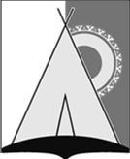 АДМИНИСТРАЦИЯСЕЛЬСКОГО ПОСЕЛЕНИЯ РУССКИНСКАЯСургутского муниципального районаХанты-Мансийского автономного округа - ЮгрыПОСТАНОВЛЕНИЕРусскинскаяОб утверждении Регламента реализации полномочий по взысканию дебиторской задолженности по платежам, пеням и штрафам по ним	В соответствии пунктом 2 и пунктом 4 статьи 160.1 Бюджетного кодекса Российской Федерации и Приказа Министерства финансов Российской Федерации от 18.11.2022 № 172н «Об утверждении общих требований к регламенту реализации полномочий администратора доходов бюджета по взысканию дебиторской задолженности по платежам в бюджет, пеням и штрафам по ним»: 1. Утвердить Регламент реализации полномочий по взысканию дебиторской  задолженности по платежам, пеням и штрафам по ним, согласно приложению к настоящему постановлению.2. Разместить настоящее постановление на официальном сайте органов местного самоуправления сельского поселения Русскинская.3. Контроль за исполнением постановления оставляю за собой.Глава сельского поселения Русскинская                                             А.Н. СоболевПриложение к постановлению администрации сельского поселения Русскинскаяот «01» сентября 2023 № 184Регламент реализации полномочий по взысканию дебиторской задолженностипо платежам, пеням и штрафам по ним1.Общие положения1.Регламент реализации полномочий администрации сельского поселения Русскинская (далее администратора доходов бюджета) по взысканию дебиторской задолженности по платежам в местный бюджет, пеням и штрафам по ним, являющимися источниками формирования доходов бюджетов бюджетной системы Российской Федерации (далее – Регламент) устанавливает:а)	перечень мероприятий по реализации администратором доходов бюджета полномочий, направленных на взыскание дебиторской задолженности по доходам по видам платежей (учетным группам доходов), включающий мероприятия по:-недопущению образования просроченной дебиторской задолженности по доходам, выявлению факторов, влияющих на образование просроченной дебиторской задолженности по доходам;-урегулированию дебиторской задолженности по доходам в досудебном порядке (со дня истечения срока уплаты соответствующего платежа в бюджет (пеней, штрафов) до начала работы по их принудительному взысканию);-принудительному взысканию дебиторской задолженности по доходам при принудительном исполнении судебных актов, актов других органов и должностных лиц органами принудительного исполнения в случаях, предусмотренных законодательством Российской Федерации (далее – принудительное взыскание дебиторской задолженности по доходам);-наблюдению (в том числе за возможностью взыскания дебиторской задолженности по доходам в случае изменения имущественного положения должника) за платежеспособностью должника в целях обеспечения исполнения дебиторской задолженности по доходам;б)	сроки реализации каждого мероприятия по реализации администратором доходов бюджета полномочий, направленных на взыскание дебиторской задолженности по доходам;        	в) перечень сотрудников администратора доходов бюджета, ответственных за работу с дебиторской задолженностью по доходам;г)	порядок обмена информацией (первичными учетными документами) между сотрудниками администратора доходов бюджета.	1.1.Действие	Регламента не распространяется на платежи, предусмотренные законодательством о налогах и сборах, законодательством Российской Федерации об обязательном социальном страховании от несчастных случаев на производстве и профессиональных заболеваний, правом Евразийского экономического союза и законодательством Российской Федерации о таможенном регулировании (далее соответственно – Регламент, дебиторская задолженность по доходам).	1.2. Термины и определения, используемые в Регламенте:-должник (дебитор) – юридическое или физическое лицо, иной участник бюджетного процесса имеющий задолженность по денежным обязательствам согласно муниципальному контракту (договору), соглашению и (или) по иному обязательству, установленному законодательством Российской Федерации;-дебиторская задолженность по доходам –  неисполненное обязательство должника (дебитора) о выплате денежных средств в срок, установленный муниципальным контрактом (договором), соглашением и (или) иным обязательством, в том числе в соответствии с действующим законодательством Российской Федерации, а также неисполненное в срок обязательство, задолженность по которому возникла в связи предварительной оплатой и (или) выплатой авансовых платежей за исключением платежей, предусмотренных законодательством о налогах и сборах, законодательством Российской Федерации об обязательном социальном страховании от несчастных случаев на производстве и профессиональных заболеваний;-просроченная дебиторская задолженность – долг дебитора, не погашенный в сроки, установленный муниципальным контрактом (договором), соглашением и (или) иным обязательством в соответствии с действующим законодательством Российской Федерации.1.3.Правовые акты, регулирующие процедуру взыскания дебиторской задолженности по платежам в бюджет, пеням и штрафам по ним:Бюджетный кодекс Российской Федерации от 31.07.1998 № 145-ФЗ;Федеральный закон от 05.04.2013 № 44-ФЗ «О контрактной системе в сфере закупок товаров, работ, услуг для обеспечения государственных и муниципальных нужд»;постановление Правительства Российской Федерации от 27.01.2022 № 60 «О мерах по информационному обеспечению контрактной системы в сфере закупок товаров, работ, услуг для обеспечения государственных и муниципальных нужд, по организации в ней документооборота, о внесении изменений в некоторые акты Правительства Российской Федерации и признании утратившими силу актов и отдельных положений актов Правительства Российской Федерации»;постановление Правительства Российской Федерации от 16.09.2021 № 1569 «Об утверждении общих требований к закреплению за органами государственной власти (государственными органами) субъекта Российской Федерации, органами управления территориальными фондами обязательного медицинского страхования, органами местного самоуправления, органами местной администрации полномочий главного администратора доходов бюджета и к утверждению перечня главных администраторов доходов бюджета субъекта Российской Федерации, бюджета территориального фонда обязательного медицинского страхования, местного бюджета»;приказ Минфина России от 18.11.2022 № 172н «Об утверждении общих требований к регламенту реализации полномочий администратора доходов бюджета по взысканию дебиторской задолженности по платежам в бюджет, пеням и штрафам по ним»;приказ Минфина России от 01.12.2010 № 157н «Об утверждении Единого плана счетов бухгалтерского учета для органов государственной власти (государственных органов), органов местного самоуправления, органов управления государственными внебюджетными фондами, государственных академий наук, государственных (муниципальных) учреждений и Инструкции по его применению»;приказ Минфина России от 24.05.2022 № 82н «О Порядке формирования и применения кодов бюджетной классификации Российской Федерации, их структуре и принципах назначения»;приказ Минфина России от 30.03.2015 № 52н «Об утверждении форм первичных учетных документов и регистров бухгалтерского учета, применяемых органами государственной власти (государственными органами), органами местного самоуправления, органами управления государственными внебюджетными фондами, государственными (муниципальными) учреждениями и Методических указаний по их применению»;письмо Минфина России от 16.02.2023 № 23-01-06/12981.1.4.Полномочия администратора доходов осуществляется администрацией по кодам классификации администрируемыми администрацией сельского поселения Русскинская.2.Мероприятия по недопущению образования просроченной дебиторской задолженности по доходам2.1.Специалист администрации, в соответствии с должностной инструкцией:2.1.1.осуществляет контроль за правильностью исчисления, полнотой и своевременностью осуществления платежей в местный бюджет, пеням и штрафам по ним по закрепленным источникам доходов местного бюджета за администрацией как за администратором доходов местного бюджета, в том числе:1) за фактическим зачислением платежей в местный бюджет в размерах и сроки, установленные законодательством Российской Федерации, договором (муниципальным контрактом, соглашением);2) за погашением (квитированием) начислений соответствующими платежами, являющимися источниками формирования доходов бюджетов бюджетной системы Российской Федерации, в Государственной информационной системе о государственных и муниципальных платежах, предусмотренной статьей 21 Федерального закона от 27.07.2010  № 210-ФЗ «Об организации предоставления государственных и муниципальных услуг» (далее – ГИС ГМП), за исключением платежей, являющихся источниками формирования доходов бюджетов бюджетной системы Российской Федерации, информация, необходимая для уплаты которых, включая подлежащую уплате сумму, не размещается в ГИС ГМП, перечень которых утвержден приказом Министерства финансов Российской Федерации от 25.12.2019 № 250н «О перечне платежей, являющихся источниками формирования доходов бюджетов бюджетной системы Российской Федерации, информация, необходимая для уплаты которых, включая подлежащую уплате сумму, не размещается в Государственной информационной системе о государственных и муниципальных платежах»;3) за исполнением графика платежей в связи с предоставлением отсрочки или рассрочки уплаты платежей и погашением дебиторской задолженности по доходам, образовавшейся в связи с неисполнением графика уплаты платежей в бюджеты бюджетной системы Российской Федерации, а также за начислением процентов за предоставленную отсрочку или рассрочку и пени (штрафы) за просрочку уплаты платежей в бюджеты бюджетной системы Российской Федерации в порядке и случаях, предусмотренных законодательством Российской Федерации;4)  за своевременным начислением неустойки (штрафов, пени);5) за своевременным составлением первичных учетных документов, обосновывающих возникновение дебиторской задолженности или оформляющих операции по ее увеличению (уменьшению), а также своевременным их отражением в бюджетном учете;6) проводит не реже одного раза в квартал инвентаризацию расчетов с должниками, включая сверку данных по доходам в местный бюджет на основании информации о непогашенных начислениях, содержащейся в ГИС ГМП, в том числе в целях оценки ожидаемых результатов работы по взысканию дебиторской задолженности по доходам, признания дебиторской задолженности по доходам сомнительной;7) проводит мониторинг финансового (платежного) состояния должников, в том числе при проведении мероприятий по инвентаризации дебиторской задолженности по доходам, в частности, на предмет:-наличия сведений о взыскании с должника денежных средств, в рамках исполнительного производства;-наличия сведений о возбуждении в отношении должника дела о банкротстве.	8) своевременно принимает решение о признании безнадежной задолженности по платежам в местный бюджет и о ее списании;9) ежегодно представляет отчет об итогах работы по взысканию дебиторской задолженности по платежам в местный бюджет за отчетный финансовый год до 15 января;10) предлагает главе сельского поселения Русскинская  рассмотреть вопрос о предоставлении отсрочки (рассрочки) платежа, реструктуризации дебиторской задолженности по доходам в порядке и случаях, предусмотренных законодательством Российской Федерации.3.Мероприятия по урегулированию дебиторской задолженности по доходам в досудебном порядке           3.1.Мероприятия по урегулированию дебиторской задолженности по доходам в досудебном порядке (со дня истечения срока уплаты соответствующего платежа в местный бюджет (пеней, штрафов) до начала работы по их принудительному взысканию) включают в себя:1) направление требования должнику о погашении задолженности;2) направление претензии должнику о погашении задолженности в досудебном порядке;3) рассмотрение вопроса о возможности расторжения договора (муниципального контракта, соглашения), предоставления отсрочки (рассрочки)платежа, реструктуризация дебиторской задолженности по доходам в порядке и случаях, предусмотренных законодательством Российской Федерации;4) направление в уполномоченный орган по представлению в деле о банкротстве и в процедурах, применяемых в деле о банкротстве, требований об уплате обязательных платежей и требований администрации сельского поселения Русскинская по денежным обязательствам, уведомлений о наличии задолженности по обязательным платежам или о задолженности по денежным обязательствам перед администрацией сельского поселения Русскинская при предъявлении (объединении) требований в деле о банкротстве и в процедурах, применяемых в деле о банкротстве.3.2.Специалист финансово-экономического отдела администрации, при выявлении в ходе контроля за поступлением доходов в местный бюджет нарушений контрагентом условий договора (муниципального контракта, соглашения) в части, касающейся уплаты денежных средств с задолженностью, в срок не позднее 30 календарных дней с момента образования просроченной дебиторской задолженности:1) производит расчет задолженности;2) должнику направляет требование (претензия) с приложением расчета задолженности о его погашении в пятнадцатидневный срок со дня его получения.3.3.Требование (претензия) об имеющейся просроченной дебиторской задолженности и пени направляется в адрес должника по почте России заказным письмом с уведомлением или в ином порядке, установленном законодательством Российской Федерации или договором (муниципальным контрактом, соглашением).3.4.В требовании (претензии) указываются:1) наименование должника;2) наименование и реквизиты документа, являющегося основанием для начисления суммы, подлежащей уплате должником;3) период образования просрочки внесения платы;4) сумма просроченной дебиторской задолженности по платежам, пени;5) сумма штрафных санкций (при их наличии);6) предложение оплатить просроченную дебиторскую задолженность в добровольном порядке в срок, установленный требованием (претензией);7) реквизиты для перечисления просроченной дебиторской задолженности;8) информация об ответственном исполнителе, подготовившем требование (претензию) об уплате просроченной дебиторской задолженности и расчет платы по ней (фамилия, имя, отчество, контактный телефон для связи).Требование (претензия) подписывается главой поселения, а в случае его отсутствия лицом, его замещающим.При добровольном исполнении обязательств в срок, установленный требованием (претензией), претензионная работа в отношении должника прекращается.3.4.Срок для добровольного погашения дебиторской задолженности по доходам составляет 30 календарных дней со дня направления должнику (дебитору) претензии (требования), если иное не установлено условиями договора (муниципального контракта, соглашения) либо действующим законодательством Российской Федерации.4.Мероприятия по принудительному взысканию дебиторской задолженности по доходам        	4.1.При отсутствии добровольного исполнения требования (претензии) должником в установленный для погашения задолженности срок, а также непогашения должником просроченной дебиторской задолженности в полном объеме взыскание задолженности производится в судебном порядке.      	4.2.Взыскание просроченной дебиторской задолженности в судебном порядке осуществляется в соответствии с Арбитражным процессуальным кодексом Российской Федерации, Гражданским процессуальным кодексом Российской Федерации, иным законодательством Российской Федерации.       	4.3.Специалист юридической службы администрации, в течение 10 календарных дней подготавливает следующие документы для подачи искового заявления в суд:1) копии документов, являющиеся основанием для начисления сумм, подлежащих уплате должником, со всеми приложениями к ним;2) копии учредительных документов (для юридических лиц);3) копии документов, удостоверяющих личность должника, в том числе содержащих информацию о месте его нахождения (проживание, регистрации) (для физических лиц);4) расчет платы с указанием сумм основного долга, пени, штрафных санкций;5) копия требования (претензии) о необходимости исполнения обязательства по уплате с доказательствами его отправки: почтовое уведомление либо иной документ, подтверждающий отправку корреспонденции.         	4.4.Документы о ходе претензионно-исковой работы по взысканию задолженности, в том числе судебные акты, на бумажном носителе хранятся в администрации.      	4.5.При принятии судом решения о полном или частичном отказе в удовлетворении заявленных исковых требований администрации, обеспечивается принятие исчерпывающих мер по обжалованию судебных актов при наличии к тому оснований.      	4.6.После вступления в законную силу судебного акта, удовлетворяющего исковые требования администрации (частично или в полном объеме), администрация направляет исполнительные документы на исполнение в порядке, установленном законодательством Российской Федерации.      	4.7.В случае, если до вынесения решения суда требования об уплате исполнены должником добровольно, юридическая служба администрации, в установленном порядке заявляет об отказе от иска.5.Порядок взаимодействия в случае принудительного взыскания дебиторской задолженности по доходам        	5.1.В случае уклонения должников (дебиторов) от погашения дебиторской задолженности по доходам либо погашения такой задолженности не в полном объеме на имя главы сельского поселения Русскинская, не позднее 5 рабочих дней со дня истечения срока, установленного для добровольного погашения дебиторской задолженности по доходам, подготавливается служебная записка о необходимости принудительного взыскания.        	5.2.По результатам рассмотрения служебной записки, подготовленной в соответствии с пунктом 5.1 Регламента, главой сельского поселения Русскинская, принимается решение о принудительном взыскании дебиторской задолженности в судебном порядке и дается юридической службе администрации соответствующее поручение.      	5.3.Юридическая служба администрации, не позднее 10 рабочих дней со дня принятия решения, предусмотренного пунктом 5.2 Регламента, формирует пакет документов, необходимых для подачи искового заявления, подготавливает исковое заявление, обеспечивает направление искового заявления с приложением необходимых документов в судебный орган по подведомственности и подсудности.       	5.4.В случае удовлетворения исковых требований о взыскании денежных средств с должника в соответствии с частью 1 статьи 8 и частью 5 статьи 70 Федерального закона от 02.10.2007 № 229-ФЗ «Об исполнительном производстве» главой сельского поселения Русскинская дается поручение специалисту  администрации, наделенному соответствующими полномочиями, о направлении исполнительного документа в банк или кредитную организацию, осуществляющие обслуживание счетов должника, без возбуждения исполнительного производства.      	5.5.При получении информации об отсутствии на счетах должника денежных средств, наложении ареста на денежные средства, находящиеся на счетах должника, приостановлении операций с денежными средствами должника главой сельского поселения Русскинская дается поручение специалисту  администрации, наделенному соответствующими полномочиями, о направлении исполнительного документа в Федеральную службу судебных приставов.      	5.6.Направление исполнительных документов осуществляется сотрудником администрации, наделенному соответствующими полномочиями, не позднее 5 рабочих дней со дня принятия решений, предусмотренных пунктами 5.4, 5.5 Регламента.6.Мероприятия по взысканию просроченной дебиторской задолженности в рамках исполнительного производства       	6.1.В течение 14 календарных дней со дня поступления в администрацию исполнительного документа специалист юридической службы администрации, направляет его для исполнения в соответствующее подразделение Федеральной службы судебных приставов Российской Федерации (далее – ССП), а при наличии актуальных сведений о счетах должника в кредитной организации, направляет исполнительный документ в соответствующую кредитную организацию.      	6.2.На стадии принудительного исполнения ССП судебных актов о взыскании просроченной дебиторской задолженности с должника, сотрудник юридической службы администрации, осуществляет информационное взаимодействие со ССП, в том числе проводит следующие мероприятия:1) направляет в ССП заявления (ходатайства) о предоставлении информации о ходе исполнительного производства, в том числе:-о мероприятиях, проведенных судебным приставом-исполнителем по принудительному исполнению судебных актов на стадии исполнительного производства;-об изменении наименования должника (для граждан – фамилия, имя, отчество (при его наличии)); для организаций – наименование и юридический адрес);-о сумме непогашенной задолженности по исполнительному документу;-о наличии данных об объявлении розыска должника, его имущества;-об изменении состояния счета/счетов должника, имуществе к и правах имущественного характера должника на дату запроса;2) организует и проводит рабочие встречи с ССП о результатах работы по исполнительному производству;3) осуществляет мониторинг соблюдения сроков взыскания просроченной дебиторской задолженности в рамках исполнительного производства, установленных Федеральным законом от 02.10.2007	№	229-ФЗ «Об исполнительном производстве»;4) проводит мониторинг эффективности взыскания просроченной дебиторской задолженности в рамках исполнительного производства.     	6.3.При установлении фактов бездействия должностных лиц обеспечивается принятие исчерпывающих мер по обжалованию актов государственных органов (организаций) и должностных лиц при наличии к тому оснований.7.Перечень структурных подразделений (сотрудников), ответственных за работу с дебиторской задолженностью по доходамСтруктурными подразделениями администрации сельского поселения Русскинская, ответственными за работу с дебиторской задолженностью по доходам являются:1) бухгалтер;	2) юрист.« 01 » сентября 2023 года№ 184